Задача 1. Вычислить.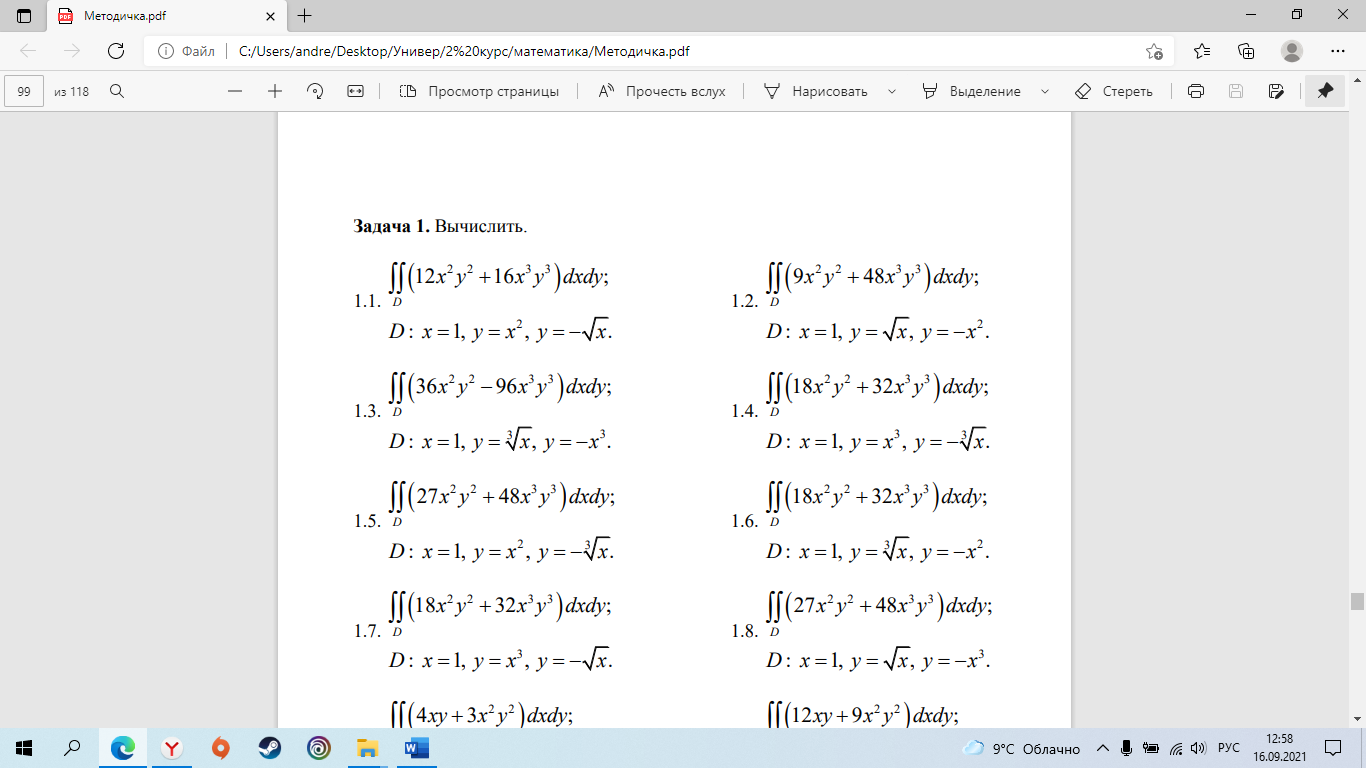 Задача 2. Найти объем тела, заданного ограничивающими его поверхностями.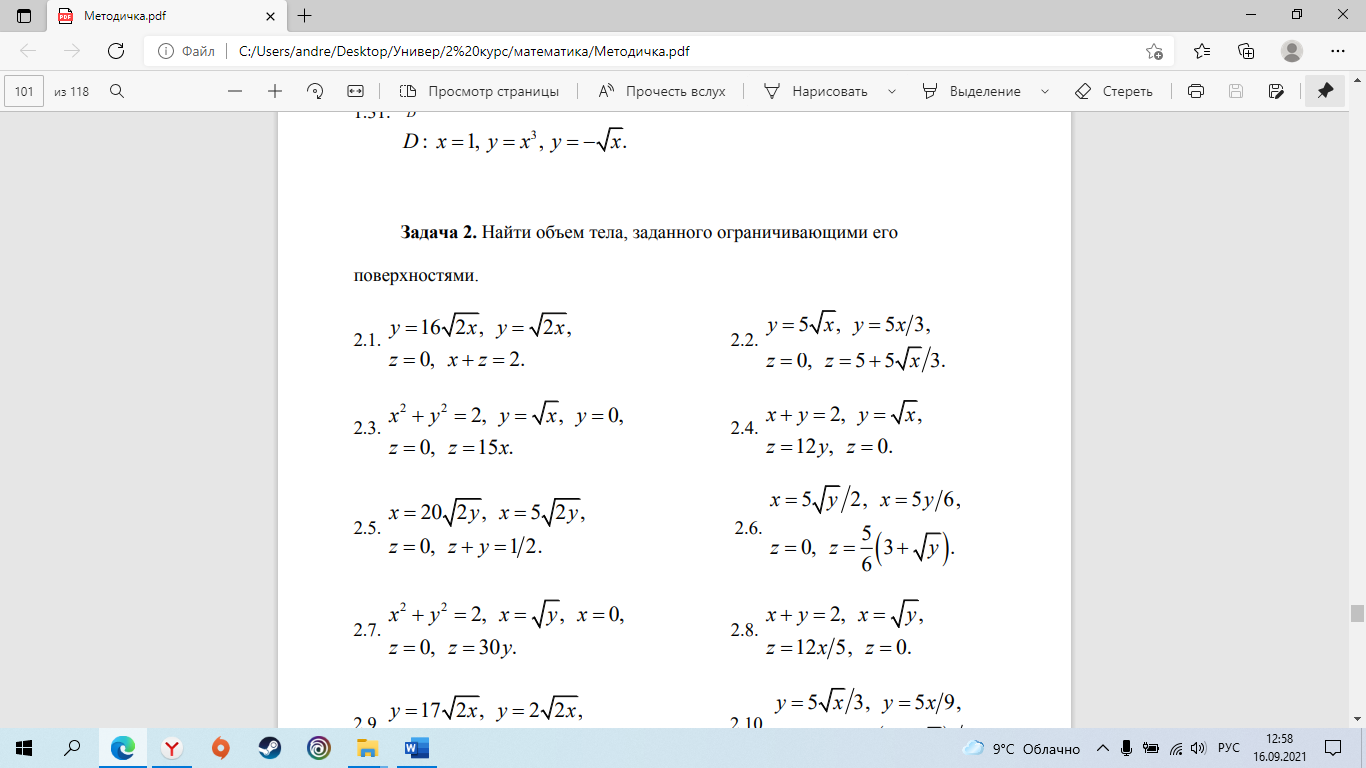 Задача 3. Найти производную скалярного поля в u(x,y,z) точке М по направлению нормали к поверхности S , образующей острый угол с положительным направлением оси Oz .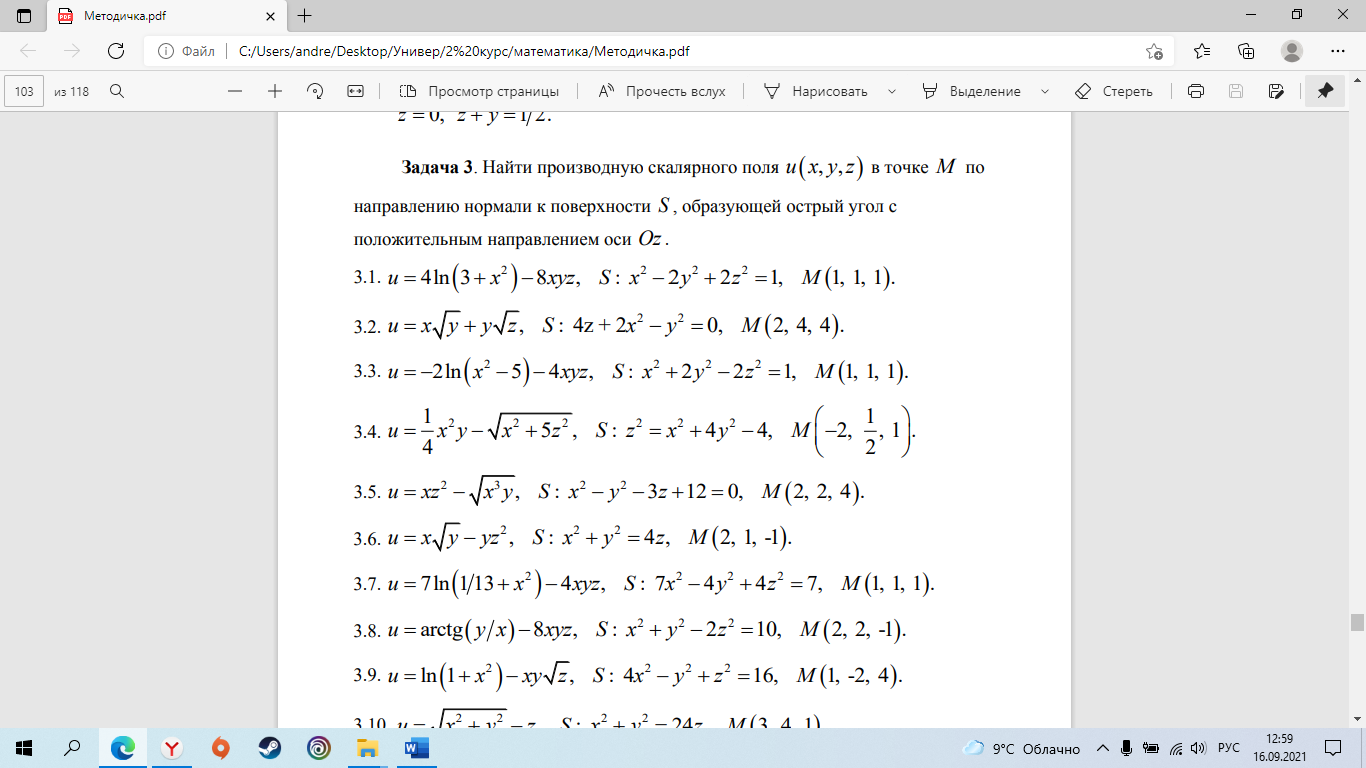 Задача 4. Найти угол между градиентами скалярных полей u(x,y,z)  и   x, y, z  в точке М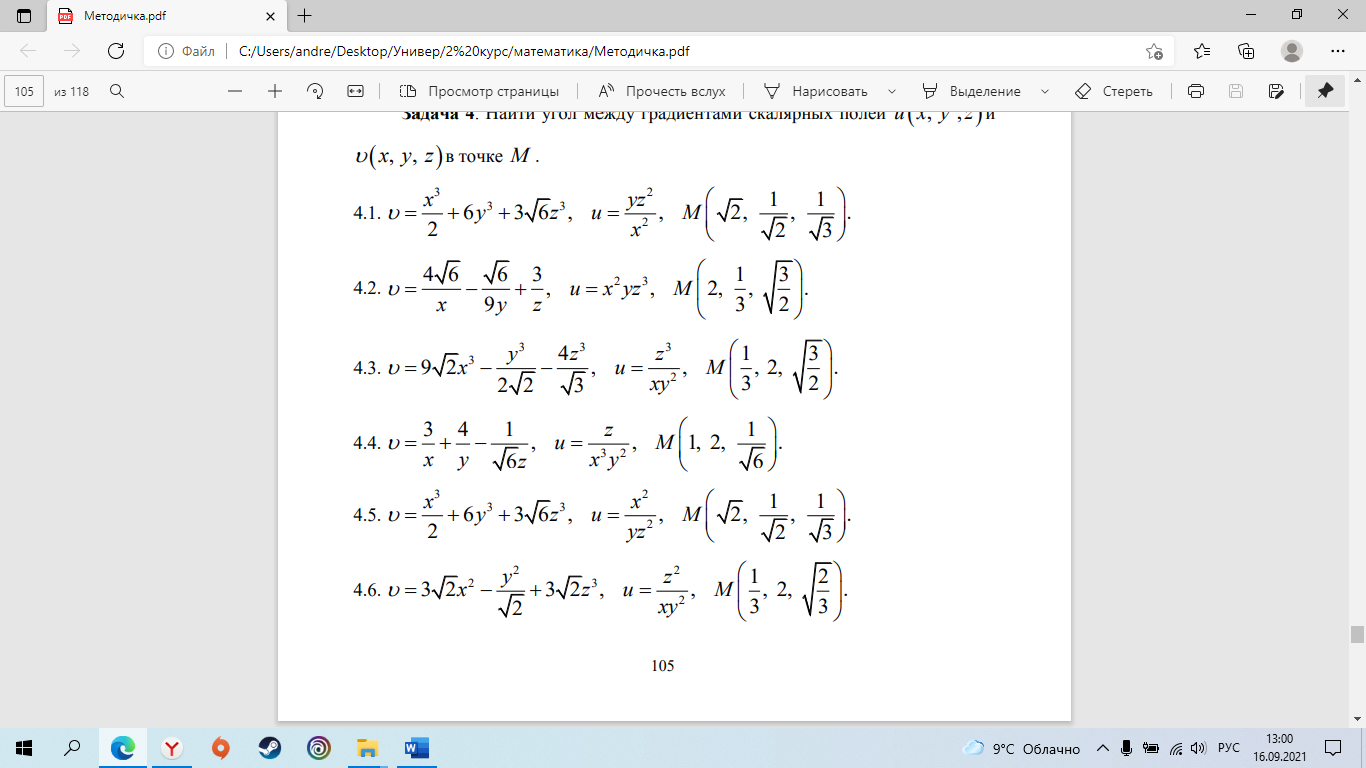 Задача 5. Найти поток векторного поля а через часть плоскости Р , расположенную в первом октанте (нормаль образует острый угол с осью Oz ).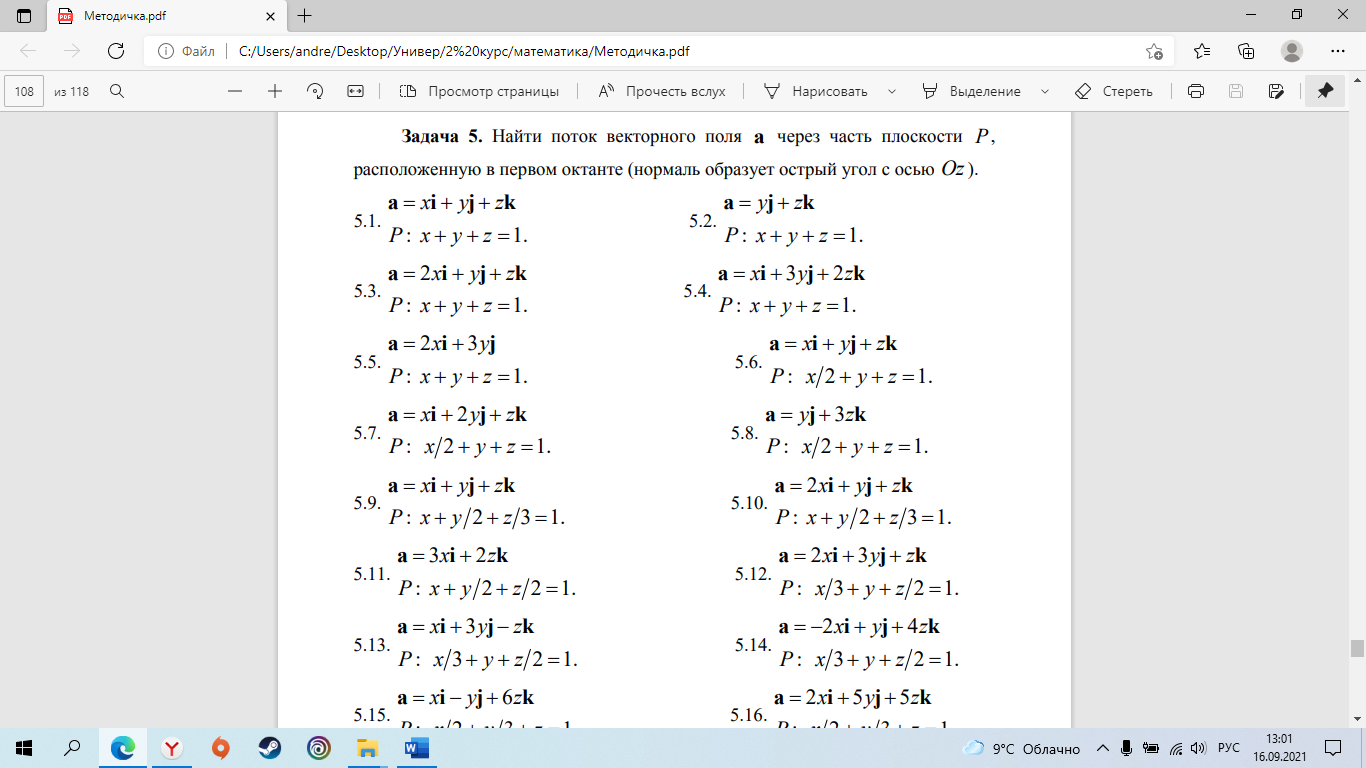 Задача 6. Найти циркуляцию векторного поля a вдоль контура Г (в направлении, соответствующем возрастанию параметра t ).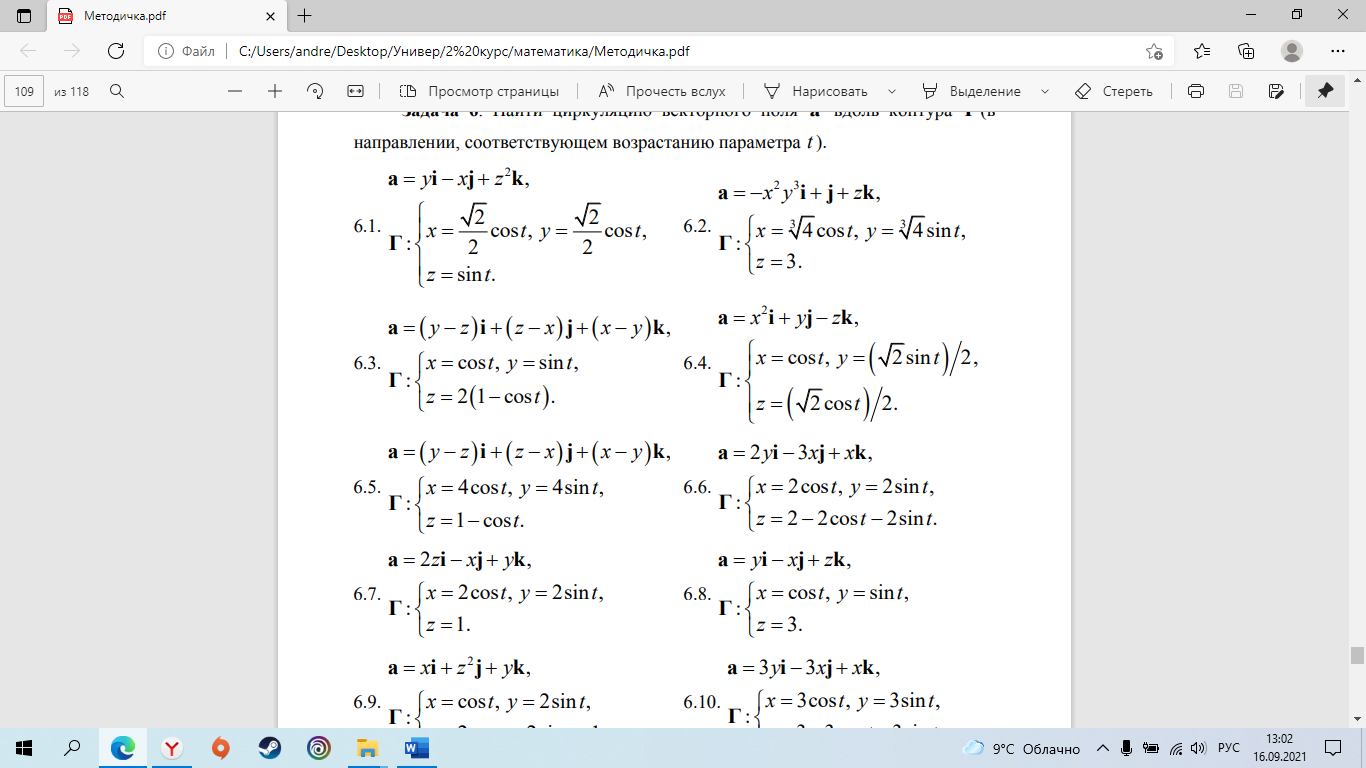 Задача 7. Найти все значения корней: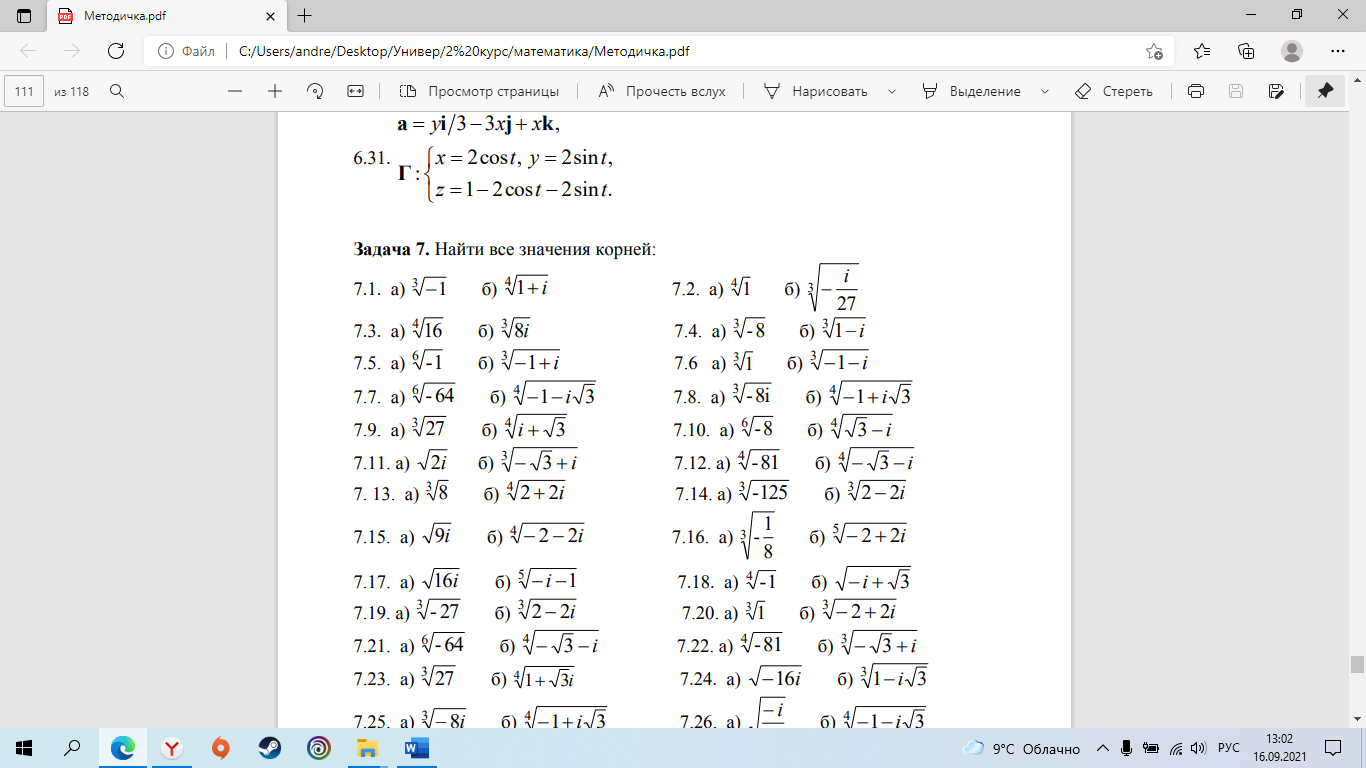 Задача 8. Восстановить аналитическую в окрестности точки z0 функцию f (z) U(x; y)  iV(x; y) по известной действительности U(x; y) или мнимой V(x; y) части и значению f(z0) .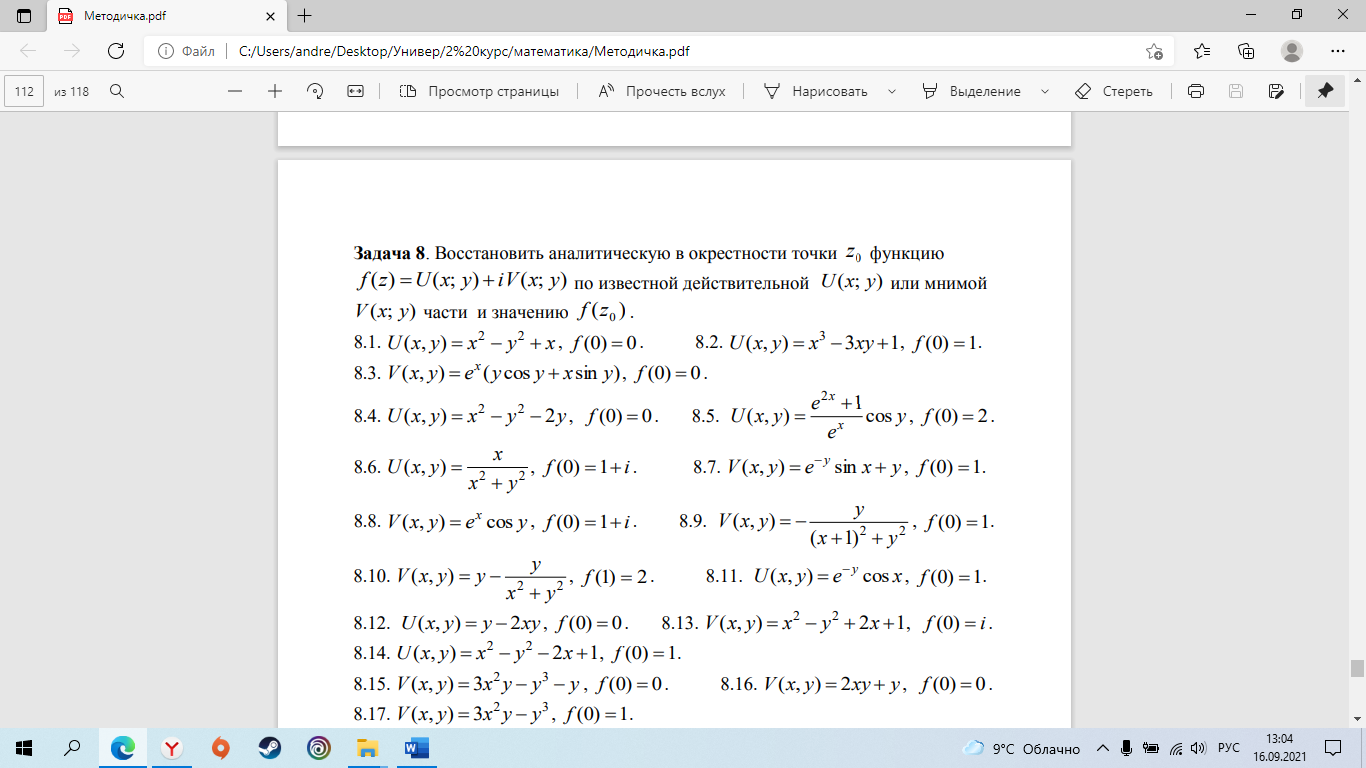 Задача 9. Определить типы изолированных особых точек функции: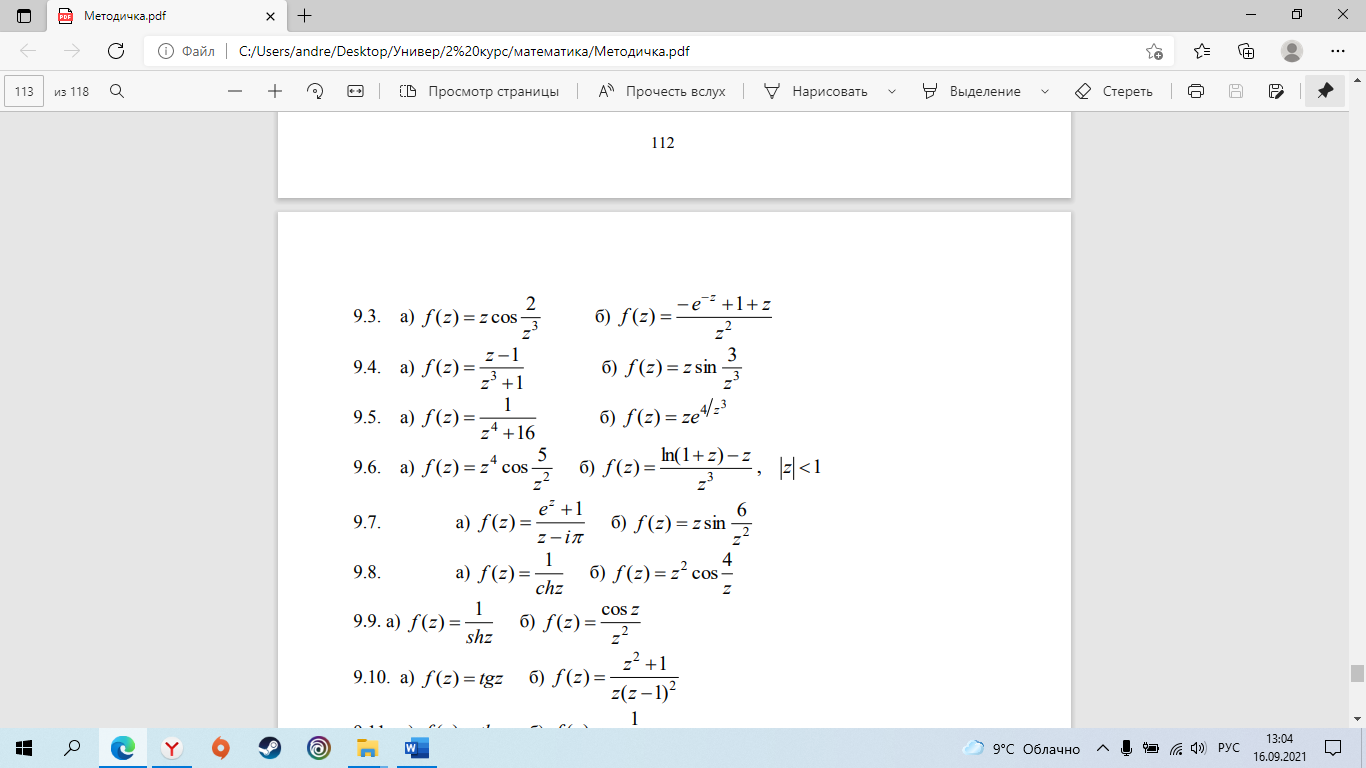 Задача 10. Вычислить интегралы от функции комплексного переменного: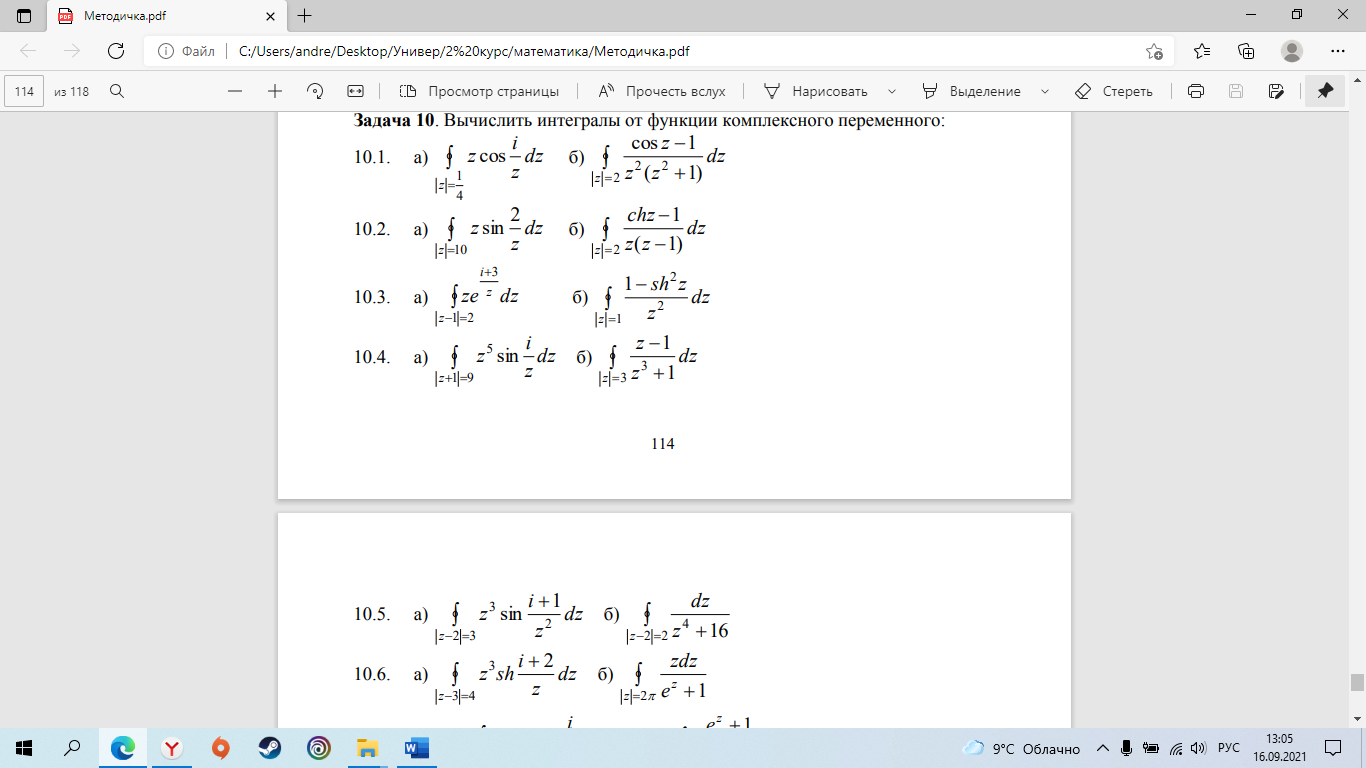 